Nazwa i adres Zamawiającego:Miejskie Przedsiębiorstwo Oczyszczania Sp. z o. o. z siedzibą w Toruniu przy ul. Grudziądzkiej 159,  wpisana do Krajowego Rejestru Sądowego prowadzonego przez VII Wydział Gospodarczy Sądu Rejonowego w Toruniu pod numerem 0000151221, posiadająca NIP 879-016-92-80, REGON 870525973, o kapitale zakładowym wynoszącym 14 491 000,00 złDane dotyczące Wykonawcy:Firma: …………………..……………………………….………………………………………………..……Siedziba:.………………..……………………………………………………………………………………….NIP:…………………..………………REGON:……………………………….Dane kontaktowe Wykonawcy:Nr telefonu:…………………………………Nr faksu: ……………..……………………Adres poczty elektronicznej: ……………………………………………………………………………..Oferuję wykonanie przedmiotu zamówienia za cenę brutto:….………………zł,
w tym netto:.......................zł +…………….... % VAT zgodnie z opisem przedmiotu zamówienia.Oferuję  wykonanie  prac za 1 godzinę  oczyszczanie ręcznego podczas imprez plenerowych   za cenę brutto…………….zł, w tym netto: ……………….. zł. + ………………% VAT.Oświadczam, że spełniam warunki udziału w postępowaniu.Oświadczam, że zapoznałem się z opisem przedmiotu zamówienia i nie wnoszę do niego zastrzeżeń.Uważam się za związanego niniejszą ofertą przez okres 30 dni od upływu terminu składania ofert.Zapoznałem się z treścią projektu umowy, nie wnoszę do niego zastrzeżeń 
i zobowiązuję się do zawarcia umowy na warunkach w niej określonych w przypadku, gdyby uznano moją ofertę za najkorzystniejszą.................................... dnia .........................................................................................................[ podpis wykonawcy ]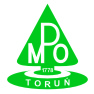 System Zarządzania JakościąPostępowanie o zamówienie publiczne
FORMULARZ  OFERTOWYOCZYSZCZANIE RĘCZNE PODCZAS                   BELLA SKYWAY FESTIVALPostępowanie o zamówienie publiczne
FORMULARZ  OFERTOWYOCZYSZCZANIE RĘCZNE PODCZAS                   BELLA SKYWAY FESTIVALZnak: BS/74/2022Załącznik nr 1Znak: BS/74/2022